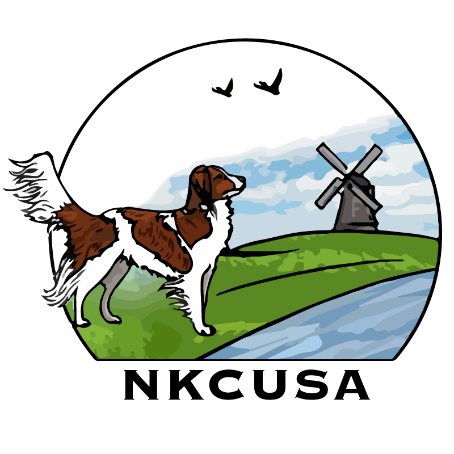 VERSATILTY AWARD WORKSHEETUse this worksheet to record the titles your dog has earned and the number of venues.  Venues and PointsOBEDIENCE						RALLYBN- 2							RN- 2	PRE-NOV- 3						INTERMEDIATE-  3CD-  4							RA-  4GN,PREF OPEN-  5					RE-  5CDX-  6						RM-  6GO-  7							RAE-  8PREF UTILITY-  8					RACH-  10UD-  10UDX-  12OTCH-  14POC-  13AGILITY						FAST CATACT1-  1						BCAT-  1ACT2-  2						DCAT-  2NAP-  3						FCAT-  3NA-  4OAPNF-  5OF-  7PAX-  9AX-  10MX-  12PACH-  13MACH-  14FIT DOG						FLYBALLFITB-  1						FDCH-  1FITS-  2						FM-  2FITG-  3						FMX-  3FETCH IT						FMCH-  4FETCH IT NOV-  1					ONXY-  5FETCH IT INT-  2FETCH IT ADV-  3FETCH IT RET-  4BARN HUNT						TRACKINGRAT1-  1						TD/TDU-  6RATN-  2						TDX-  8RATO-  3						VST-  8RATS-  4						CT-  12RATM-  5RATCH-  6RATCHX-  7SCENTWORK					THERAPY DOGS2 NOV TITLES-  1					THDN-  12 ADV TITLES/SWN-  2				THD-  2SWA-  4						THDA-  3SWE-  6						THDX-  4SWM-  8						THDD-  5CONFORMATION					TEMPERAMENTCHAMPION-  5					CGC/STAR PUPPY-  1GRAND CHAMPION-  10				CGCA, CGCU, FDC-  2TRICK DOG						SEARCH AND RESCUETKN-  1						SARW-  6TKI-  2							SAR-U1-  6TKA-  3						SAR-U2-  8DOCK DIVING ( NADD)NOVICE/JUNIOR-  2SENIOR/MASTER-  3NOV/JUNIOR ADVANCED-  4SENIOR/MASTER ADVANCED-   5NOV/JUNIOR EXCELLENT-  6SENIOR/MASTER EXCELLENT-  7